Мастер – класс для детей с родителями второй младшей группы.Опыт со светом по мотивам сказки «Краденное солнце» К. ЧуковскогоЦель: познакомить со значением света и его источниками (солнце, фонарик),  показать, что свет не проходит через непрозрачные предметы.Задачи: Образовательные задачи: Дать понятие о возникновении света.Развивающие задачи: Развивать стремление к поисково-познавательной деятельности; развивать эмоционально-ценностное отношение к окружающему миру.
Познавательные:Познакомить детей со следующими свойствами света: свет не проникает сквозь непрозрачные предметы.Воспитательные задачи: Воспитывать самостоятельность, активность.Материал: Коробка с крышкой с дополнительным отверстием, в которой наклеены картинки с героями сказки «Краденое солнце»; фонарик, свеча, настольная лампа, картон, дощечка, книга (любая), белая писчая бумага, пластмассовые тарелочки.Ход: Здравствуйте, уважаемые родители! Мы рады сегодня видеть Вас на нашем мастер – классе! Вам хотелось бы разобраться в том, что такое эксперимент, и детское экспериментирование? Для чего оно нужно и как развивает ребенка? Ну, что ж, сегодня мы с вами постараемся понять, в чем особенности организации деятельности детского экспериментирования. Мы можем сказать, что детское экспериментирование – это детская деятельность, в результате которой ребенок самостоятельно или под незаметным для него руководством взрослого делает для себя открытие.Воспитатель читает отрывок из сказки К. Чуковского «Краденое солнце»Солнце по небу гулялоИ за тучу забежало.Глянул заинька в окно,Стало заиньке темно.А сороки - БелобокиПоскакали по полям,Закричали журавлям:«Горе! Горе! КрокодилСолнце в небе проглотил!»Наступила темнота.Не ходи за ворота:Кто на улицу попал —Заблудился и пропал.Кто проглотил солнышко? (ответы детей: крокодил)Правильно крокодил!Как называется сказка?Сказка называется «Краденое солнце», написал эту сказку К.И. Чуковский.
Воспитатель: В сказке говорится «наступила темнота», ребята, а почему в нашей комнате светло? (ответы детей: потому что солнце светит). Что еще может светить? (ответы детей: лампа, фонарик)Воспитатель: Ребята, что такое свет (это когда светит солнце, включают лампы, свечи, фонарик).Воспитатель: Свет – это Лучики солнца или лампочки, делающая окружающий мир видимым.Сейчас мы с вами будем играть со светом. Посмотрите,  у меня есть настольная лампа – лампа источник света.  На столе  поднос с разными предметами.Ребята, давайте рассмотрим, что за предметы лежат на подносе: (тряпочка, дощечка, картон, бумага писчая, пластмассовая тарелочка, книга).Теперь мы поиграем с этими предметами. Включаем лампу.Как вы думаете, если мы закроем лампу дощечкой, свет будет проникать сквозь дощечку? (ответы детей)Давайте попробуем, что получится. (свет не проникает)А почему?Дети прикладывают к лампе предметы с подноса, проверяют – проходит свет или нет.Аналогичная работа проводится с картоном, тряпочками, ладошками.Через какие предметы свет проходит?А через какие предметы свет не проходит?Значит, свет может проникать через прозрачные предметы, а через непрозрачные предметы – не проходит.Ребята, посмотрите, видите, коробочку? Она не простая. Посмотрите, в ней есть отверстие, давайте заглянем в него. Смотрят дети, ничего не видят.Видны ли через отверстие предметы в коробке? (Предметы видны очень плохо). Почему нам сложно узнать, какие предметы лежат в коробке?  (в коробке темно). Светлее в комнате или коробке? (Комнате).  Где темнее? (в коробке)Что нужно сделать, чтобы в коробке тоже стало светло? (Надо открыть коробку, туда попадет свет и осветит все внутри нее.). Воспитатель открывает коробку и достаёт фонарик.Какой предмет лежал в коробке? Что помогло нам увидеть этот предмет? Мы открыли коробку и в неё проник солнечный свет. Свет от солнца помогает освещать всё вокруг.А если мы не будем открывать коробку, как сделать, чтобы в ней было светло? (ответы детей). Воспитатель зажигает фонарик.Внутри коробки прикреплен светодиодный маленький фонарик. Дети при свете, сквозь прорезь рассматривают, что в коробке и видят сказочных героев из сказки «Краденое солнце».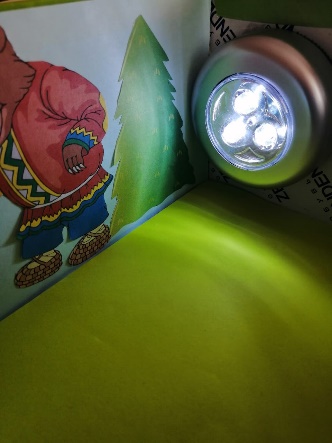 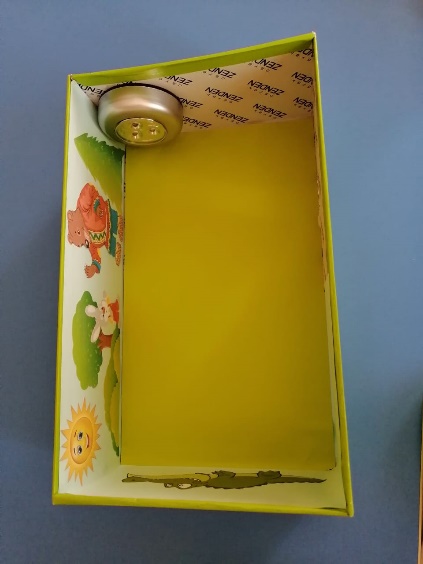 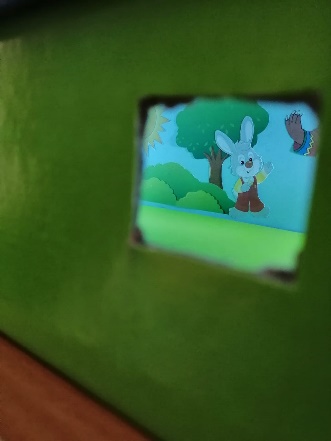 Почему мы теперь увидели картинку? (в коробке стало светло)Воспитатель сообщает детям: Свет — это форма энергии, которая помогает нам видеть окружающие вещи. Источником света для нас днем - солнце, а ночью - луна. Вечером нам помогают видеть - лампы, которые у нас в люстрах, электрические лампы на столбах, фонари на столбах.Свет помогает нам видеть окружающие вещи. Воспитатель: Мы с вами сегодня познакомились с некоторыми свойствами света. Узнали, через какие предметы свет проникает? Через какие нет? А что вам сегодня больше всего понравилось? (ответы детей).Молодцы ребята! Всем спасибо!